ҠАРАР                                                                                              РЕШЕНИЕ01 декабрь 2023 йыл                           №35б                       01 декабря 2023 год    О порядке учета предложений решения о проекте бюджета сельского поселения Большешадинский сельсовет муниципального района Мишкинский район Республики Башкортостан на 2024 год  и плановый период 2025 и 2026 годов, а также участия граждан в его обсуждении     В соответствии со ст. 44 ч. 4  ФЗ «Об общих принципах организации местного самоуправления в  Российской Федерации» в целях приведения в соответствие с законодательством Российской Федерации Совет Сельского поселения Большешадинский сельсовет муниципального района Мишкинский район Республики Башкортостан  пятого созыва р е ш и л:    1.Утвердить Порядок учета предложений решения о проекте бюджета сельского поселения Большешадинский сельсовет муниципального района Мишкинский район Республики Башкортостан на 2024 год  и плановый период 2025 и 2026 годов, а также участия граждан в его обсуждении  (прилагается).    2. Обнародовать настоящее решение на информационном стенде в здании администрации Сельского поселения Большешадинский сельсовет.   Председатель Совета сельского поселения Большешадинский  сельсовет муниципального района Мишкинский  район Республики Башкортостан 					Р.К.Аллаяров   Приложение к решению Совета сельского поселения Большешадинский сельсовет муниципального района Мишкинский район Республики Башкортостан
от 01 декабря 2023 года № 35бПОРЯДОКучета предложений решения о  проекте бюджета сельского поселения Большешадинский сельсовет муниципального района Мишкинский район Республики Башкортостан на 2024 год  и плановый период 2025 и 2026 годов, а также участия граждан в его обсуждении	1. Жители сельского поселения Большешадинский сельсовет муниципального района Мишкинский район Республики Башкортостан имеют право в 7-дневный       срок       со       дня       обнародования       проекта       бюджета сельского поселения Большешадинский сельсовет муниципального района Мишкинский район Республики Башкортостан (далее - проект бюджета) в       письменной       форме       вносят       предложения       в        Совет (по      адресу: д.Большие Шады, ул.Али Карная, д.7), а также участвовать в публичных слушаниях по обсуждению проекта бюджета, порядок организации и проведения которых определяется положением.2. Предложения по проекту бюджета должны содержать фамилию, имя, отчество, дату и место рождения, адрес регистрации по месту жительства и фактического проживания, серию, номер и дату выдачи паспорта гражданина или иного заменяющего его документа, наименование и код органа, выдавшего паспорт гражданина или иной заменяющий его документ.3. Предложения по проекту бюджета учитываются комиссией Совета по подготовке и проведению публичных слушаний  (далее - комиссия) в журнале учета предложений по проекту бюджета, который должен быть прошит и пронумерован.4. Предложения по проекту бюджета рассматриваются, обобщаются и учитываются комиссией при предварительном рассмотрении проекта бюджета.Комиссия выносит указанные предложения на рассмотрение Совета с рекомендацией об их принятии или отклонении.Указанное решение комиссии рассматривается Советом до принятия бюджета сельского поселения Большешадинский сельсовет муниципального района Мишкинский район Республики Башкортостан. БАШҠОРТОСТАН  РЕСПУБЛИҠАҺЫМИШКӘ РАЙОНЫМУНИЦИПАЛЬ РАЙОНЫНЫҢОЛО ШАҘЫ АУЫЛ СОВЕТЫ
АУЫЛ БИЛӘМӘҺЕ СОВЕТЫ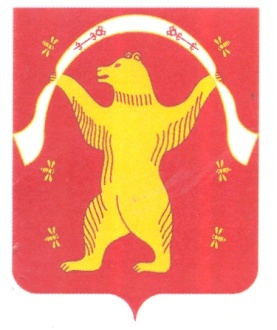 СОВЕТ СЕЛЬСКОГО ПОСЕЛЕНИЯ БОЛЬШЕШАДИНСКИЙ СЕЛЬСОВЕТ МУНИЦИПАЛЬНОГО РАЙОНА МИШКИНСКИЙ РАЙОНРЕСПУБЛИКА БАШКОРТОСТАН